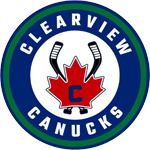 Welcome to the Clearview Canucks Battle for the Cup!
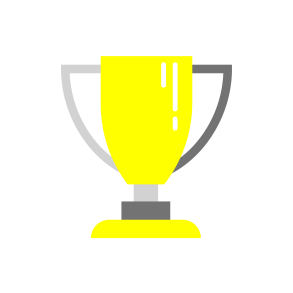 December 29 – U7December 30 – U9
HL, LLJamboree Sanction:11193, 11194Clearview Minor HockeyBattle for the CupInvites you to play and explore in beautiful Clearview Township.Clearview Minor HockeyBattle for the CupInvites you to play and explore in beautiful Clearview Township.Clearview Minor HockeyBattle for the CupInvites you to play and explore in beautiful Clearview Township.Tournament Package Includes:Player of the game awards, Tournament MedalsTeam gate fees, SwagGuaranteed 3hr playing timeRaffles, Vendors and more!Tournament Package Includes:Player of the game awards, Tournament MedalsTeam gate fees, SwagGuaranteed 3hr playing timeRaffles, Vendors and more!Tournament Package Includes:Player of the game awards, Tournament MedalsTeam gate fees, SwagGuaranteed 3hr playing timeRaffles, Vendors and more!Entry Fee:
U7: $400
U9: $450Payment accepted by cheque and e-transfer
Don't Delay! Registration is limited to 8 teams per day and booked on a first come, first served basis                              CLICK HERE to Register! Entry Fee:
U7: $400
U9: $450Payment accepted by cheque and e-transfer
Don't Delay! Registration is limited to 8 teams per day and booked on a first come, first served basis                              CLICK HERE to Register! Entry Fee:
U7: $400
U9: $450Payment accepted by cheque and e-transfer
Don't Delay! Registration is limited to 8 teams per day and booked on a first come, first served basis                              CLICK HERE to Register! Contact Information:Kimberly PattersonClearview Minor Hockey Tournament Convenor 
clearviewcup@hotmail.com
